MEMORANDUM  DEPARTMENT OF TRANSPORTATIONProject Development Branch(303)757-9040FAX (303)757-9868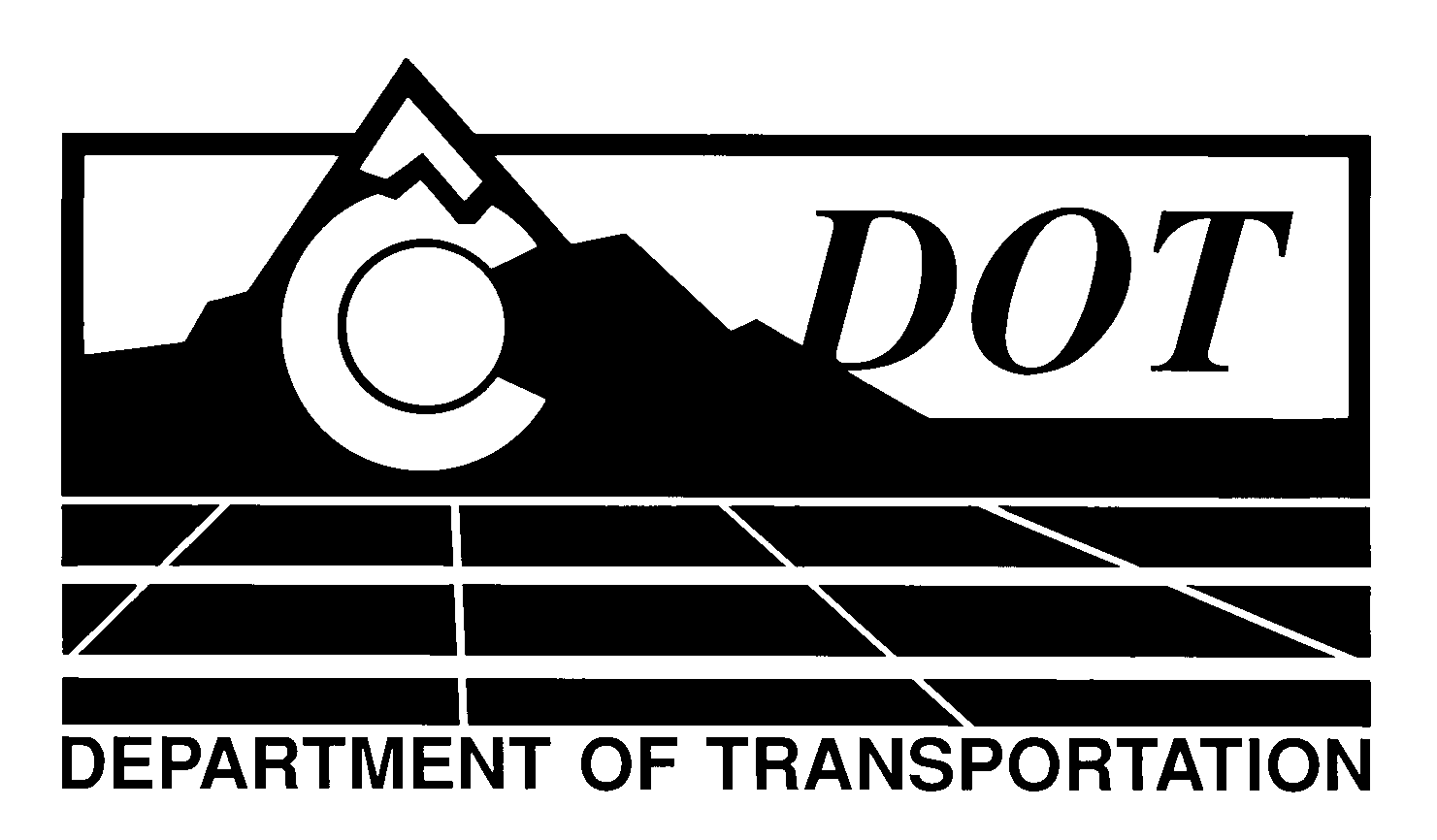 DATE:	May 5, 2011TO:	All Holders of Standard Special Provisions	FROM:	Larry Brinck, Standards and Specifications EngineerSUBJECT:	Revision of Sections 412, 601, and 711 Liquid Membrane-Forming 
Compounds for Curing ConcreteEffective this date, our unit is issuing a new standard special provision, Revision of Sections 412, 601 and 711 Liquid Membrane-Forming Compounds for Curing Concrete.   This new standard special is 1 page long, and is to be used in projects having any type of concrete construction.   Use of this special provision is mandatory in projects advertised on or after June 2, 2011.  Please feel free, however, to include it projects advertised before this date.   The modifications contained in this revision change the requirements for liquid membrane-forming curing compounds from AASHTO M 148 to ASTM C 309. Those of you who keep books of Standard Special Provisions should add this new standard special provision to your file. For your convenience, we are attaching a new Index of Standard Special Provisions, which is also dated May 5, 2011.  In addition, you will find this and other special provisions that are being issued this date in one place in the CDOT Construction Specifications web site:http://www.coloradodot.info/business/designsupport/construction-specifications/2011-Specs/recently-issued-special-provisionsIf you have any questions or comments, please contact this office.LB/mrsAttachmentsDistribution: Per distribution list